Guía de lectura:Key concepts in language learning and language education (Diane Larsen-Freeman, 2011)En este capítulo, Larsen-Freeman (2011) presenta un cuadro con una serie de preguntas que utiliza como guía al tratar de explicar el aprendizaje de un idioma y su enseñanza.¿Cuál es la razón que da la autora para plantear esta serie de preguntas? ¿Qué utilidad tiene hacer estas conexiones?Propongo que Identifiquen en el texto las respuestas a las preguntas del cuadro relacionadas con las visiones de tipo social/constructivista/sistémica funcional y las sinteticen.Identifiquen a los autores asociados con estas posturasConsideren la experiencia de aprendizaje de un segundo idioma más reciente que hayan tenido/estén teniendo y traten de determinar cómo se responden estas preguntas que plantea Larsen-Freeman desde la perspectiva de ese curso. Piensen en ejemplos que puedan sustentar sus opiniones.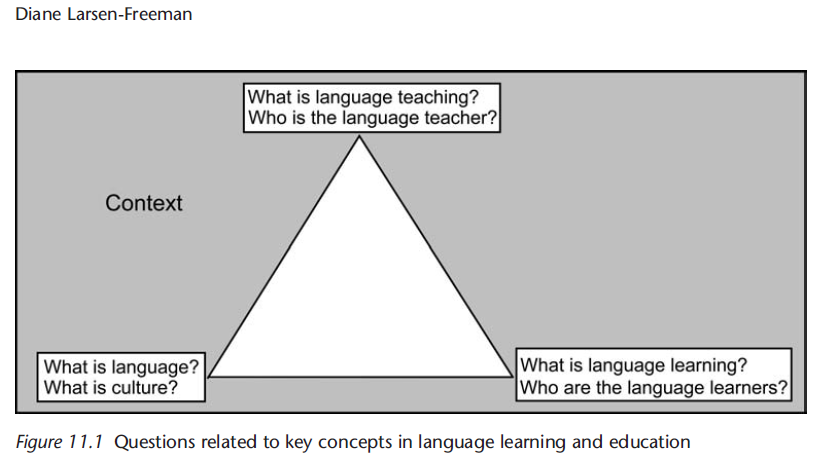 